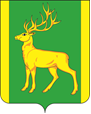 Финансовое управление администрации муниципального образования Куйтунский районП Р И К А Зр.п. КуйтунВ соответствии с Бюджетным кодексом Российской Федерации, руководствуясь Положением о финансовом управлении администрации муниципального образования Куйтунский район, утвержденным постановлением администрации муниципального образования Куйтунский район от  22 марта 2011 года №250,П Р И К А З Ы В А Ю:1. Внести следующие изменения в Порядок применения бюджетной классификации Российской Федерации в части, относящейся к консолидированному бюджету муниципального образования Куйтунский район:          1.1. Пункт 2 Приложения к Перечню и правилам отнесения расходов консолидированного бюджета муниципального образования Куйтунский район дополнить кодами:«S2070 расходы на укрепление материально-технической базы муниципальных учреждений, оказывающих услуги по организации отдыха и оздоровления детей в Иркутской области. По данному направлению расходов отражаются расходы местных бюджетов в рамках основного мероприятия "Создание условий для безопасного и комфортного пребывания детей в муниципальных детских оздоровительных организациях" подпрограммы «Здоровый ребенок» муниципальной программы «Образование» в муниципальном образовании Куйтунский район на 2021-2025гг, осуществляемые за счет субсидий из областного бюджета на осуществление мероприятий на укрепление материально-технической базы муниципальных учреждений, оказывающих услуги по организации отдыха и оздоровления детей в Иркутской области;S2100 расходы на развитие домов культуры. По данному направлению расходов отражаются расходы бюджета муниципального образования Куйтунский район в рамках  основного мероприятия «Организация деятельности учреждений культуры» муниципальной программы «Развитие культуры в муниципальном образовании Куйтунский район» на 2022-2025 годы, осуществляемые за счет субсидий из областного бюджета на развитие домов культуры и средств местного бюджета»;          1.2 В приложение 3 внести следующие изменения:         1.2.1  после строки:дополнить строкой:после строки:  дополнить строкой:2.  Настоящий приказ подлежит размещению в сетевом издании «Официальный сайт муниципального образования Куйтунский район» в информационно-телекоммуникационной сети «Интернет» куйтунскийрайон,рф.3. Контроль за исполнением настоящего приказа возложить на начальника бюджетного отдела финансового управления администрации муниципального образования Куйтунский район Шишкину А.Н.Начальник ФУА МО Куйтунский район                                                Н.А. Ковшароваот27.01.2023г.№№4О внесении изменений в Порядок применения бюджетной классификации Российской Федерации в части, относящейся к консолидированному бюджету муниципального образования Куйтунский районРеализация иных направлений расходов основного мероприятия подпрограммы, муниципальной программы01.4.02.21000Субсидии местным бюджетам для организации отдыха детей в каникулярное время на укрепление материально-технической базы муниципальных учреждений, оказывающих услуги по организации отдыха и оздоровления детей в Иркутской области01.4.02.S2070Реализация иных направлений расходов основного мероприятия подпрограммы, муниципальной программы15.0.01.21000Реализация иных направлений расходов основного мероприятия подпрограммы, муниципальной программы15.0.01.21000Субсидии местным бюджетам на развитие домов культуры15.0.01.S2100